                                                                                                              Консультации для родителей                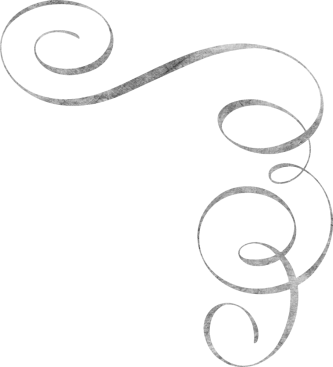 Внешний вид ребенка на музыкальных занятиях	Воспитание у дошкольников культуры внешнего вида помогает сформировать внутренний мир маленького человека. Ребенку надо объяснить, что быть аккуратно и чисто одетым - значит уважать людей находящихся рядом. С красиво хорошо одетым человеком приятно общаться, хочется дружить. Родители должны следить и помогать детям следить за сохранностью и чистотой одежды и обуви. Какой же внешний вид должен быть на музыкальных занятиях? Самое главное, конечно же, одежда и обувь должна быть удобной и опрятной. Девочки должны быть одеты в юбки или платья, потому, что иначе им просто не удастся поставить руки на юбку во время танцев. Это приведет к тому, что у них появится привычка держать руки в воздухе, даже когда они будут в юбке или платье на празднике. Мальчики перед началом занятия обязательно должны хорошо заправить рубашки в брюки, чтобы выглядеть эстетично.	Для того, чтобы ребенок мог свободно двигаться во время исполнения упражнений, плясок необходима соответствующая обувь. Прежде всего, она должна быть фиксированная. Например, чешки или балетках. И совсем недопустимо, чтобы ребенок был в комнатных тапочках, сандалии, «сланцах» или просто в «шлепках».Одежда для праздников.       На музыкальных занятиях - самый распространенный вариант обуви - чешки и балетки. Эта же обувь подходит и для праздников. Конечно, если это будет литературная викторина, праздник поэзии или драматический спектакль, обувь может быть другая. Но, в любом случае, детские туфельки не должны быть на каблуках и на платформе.Ни у кого не возникает вопрос, почему в хореографических кружках и танцевальных школах дети занимаются в балетках. В театре в голову не приходит сопоставлять парадный костюм короля, изящное платье принцессы с их обувью - балетками. Мы воспринимаем балетное действие целостно: музыка, танец, пластика, которая в другой обуви была бы невозможна. Так и движения детей в танцевальных композициях на праздниках будут изящны, легки, естественны только в подобающей обуви.То же самое можно сказать и обо всем праздничном костюме в целом. Многие родители чересчур увлекаются желанием выделить своего ребенка: покупают великолепные длинные, пышные платья девочкам, фраки для мальчиков и модные джинсовые костюмы. Но в них детям не всегда удобно двигаться! И «модники» будут чувствовать себя некомфортно. Очень дорогие, вычурные наряды могут смутить других детей и их родителей.Педагоги должны заранее предупредить родителей и детей, каким будет праздник и какие костюмы следует готовить. Чтобы потом не возникало недоумений, почему костюм «Человека-паука» или «Бэтмена», который купили к новогоднему представлению, нельзя использовать на утреннике, сюжетная линия которого - «Новогодний теремок» или «Золушка на балу».Будьте внимательны к здоровью своих детей!